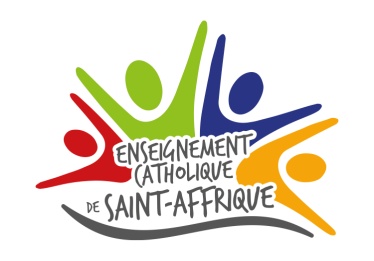 UFA VAXERGUES /Lycée Agricole VaxerguesSite St Gabriel, 23 rue Lamartine12400 ST AFFRIQUEMail 1 : 0120059z@ac-toulouse.fr ( direction)Mail 2 : sassier.gabformation@gmail.com ( chargée de mission) : 05-65-98-10-90  (secrétariat)Site internet : www.ecstaffrique.frfacebook : lycée agricole Vaxergues 12FORMATION SOUHAITEE : BAC PROFESSIONNEL SAPAT  (SERVICE AUX PERSONNES ET ANIMATION DU TERRITOIRE) EN APPRENTISSAGE………………………………………………………………………………………………………………VOS INFORMATIONSNom	………………………………………………………………………………………………………Prénom	……………………………………………………………………………………………………... 	Sexe     F      MAdresse domicile …………………………………………………………………………………………………………………………………Code postal……………………………………..	Ville………………………………………………………………………………………Tél fixe……………………………………..Tél portable……………………………………………………………………………………….	E-mail…………………………………………………………………………………………………………………………………………………..N° de Sécurité Sociale	……………………………………………………………..N° INE …………………………………………Nationalité	…………………………………………………………................................................Date de naissance……………………………………………………….	Lieu de naissance……………………………….…………Département de naissance …………………………………..………………………………………….Situation de famille :      Célibataire      Marié(e)     A un ou des enfantsBénéficiez--vous d’une « Reconnaissance de handicap » ?          oui    nonVOTRE REPRESENTANT LEGAL PERE    MERENom et prénom du représentant légal : …………………………………………………………………………………………………….Adresse si différente de la votre : ……………………………………………………………………………………………………………….…………………………………………………………………………………………………………………………………………………………………….Tél fixe ……………………………………………………………………Tél portable ……………………………………………………………….Email ………………………………………………………………………………………………………………………………………………………….MODALITES D’INSCRITIONLa sélection se fait sur dossier et entretienPièces à joindre au dossier : 1 curriculum vitae 1 lettre de motivation 2 photos d’identité (dont 1 à coller sur le présent dossier) Photocopie de la carte d’identité ou de la carte de séjour pour les étudiants étrangers Bulletins scolaires des 2 dernières années  Photocopie des diplômes obtenus Photocopie de la carte de sécurité socialeVOS MOTIVATIONSPourquoi avez-vous décidé d’intégrer notre établissement ?	…………………….	…………………….Pourquoi avez-vous choisi cette formation ?	…………………….	…………………….Quels sont vos atouts pour réussir cette formation ?	…………………….	…………………….Avez-vous déposé un dossier pour la même formation dans un autre établissement ? Si oui, lequel ?	……………………	…………………….Quelles autres informations jugez-vous utile d‘apporter pour l’appréciation de votre candidature ?	…………………….	…………………….	…………………….VOTRE MOBILITETitulaire du permis de conduire    Oui   Non    En cours       Véhicule personnel    Oui   Non Mobilité géographique  TOULOUSE       OCCITANIE     AUTRES (à préciser)    VOTRE RECHERCHE D’ENTREPRISEAvez-vous déjà trouvé une entreprise d’accueil ?   Oui   Non Si oui , laquelle ? Nom et adresse : ……………………………………………………………………………………………………………………………………………………………………………………………………………………………………………………………………………………………………………………………… Si non, avez-vous déjà effectué des démarches, lesquelles ?COMMENT AVEZ-VOUS CONNU NOS FORMATIONS ? VOTRE PARCOURSSituation actuelle :          Scolaire/Etudiant      Contrat d’alternance ou d’apprentissage Salarié(e)     Demandeur d’emploi       Autre	Langues : précisez les langues pratiquées : …………………………………………………………………………………………….Vos 3 dernières années de scolarité :Vos stages et expériences professionnelles :Autres informations à préciser : ………………………………………………………………………………………………………………….Merci de renvoyer le dossier complété et accompagné des pièces justificatives demandées à l’adresse suivante : sassier.gabformation@gmail.com (Merci de préciser dans l’objet : « CANDIDATURE »)Réservé UFA / Ne rien inscrire dans ce cadreDate de réception…………………………….Date d’entretien………………………………N° de dossier……………………………………Dossier Complet   OUI    NONENTREPRISECONTACTADRESSETELEPHONE Relation, précisez : ancien élève, famille, amis             Publicité presse  Entreprise  Salon  Forum C.I.O Annuaire InternetJournées portes ouvertesEtablissement scolaireAnnonces radioAutre (précisez)ANNEEETABLISSEMENTVILLECLASSEDIPLOMESTYPEDATESENTREPRISEFONCTION/ACTIVITE STAGE EMPLOI APPRENTISSAGE STAGE EMPLOI APPRENTISSAGE STAGE EMPLOI APPRENTISSAGE